LAGO DE GENEZARETHO Mar de Tiberiades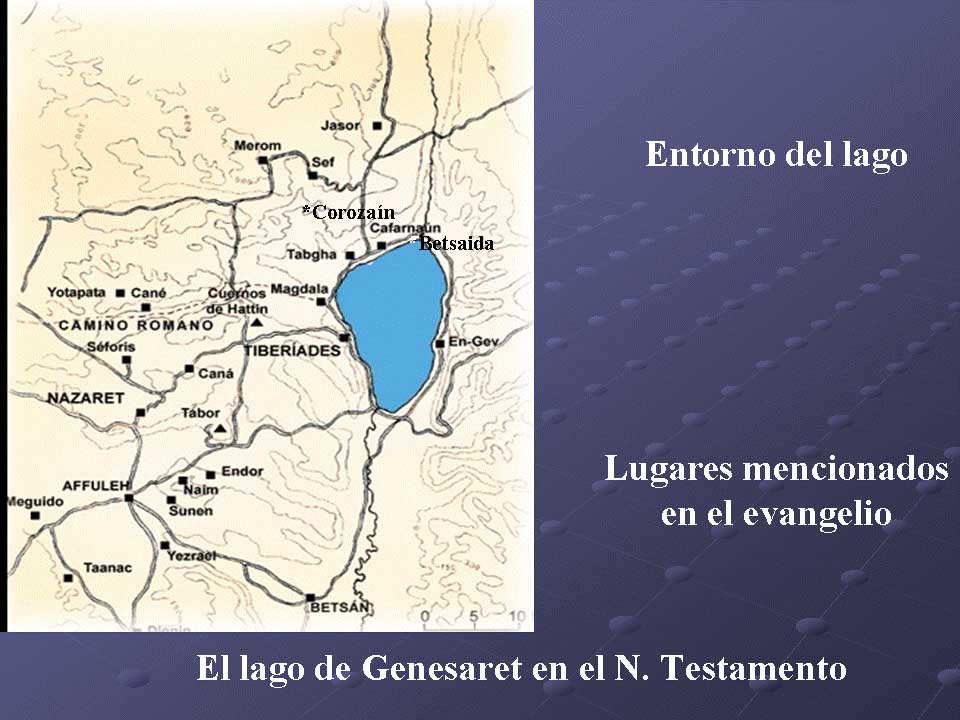 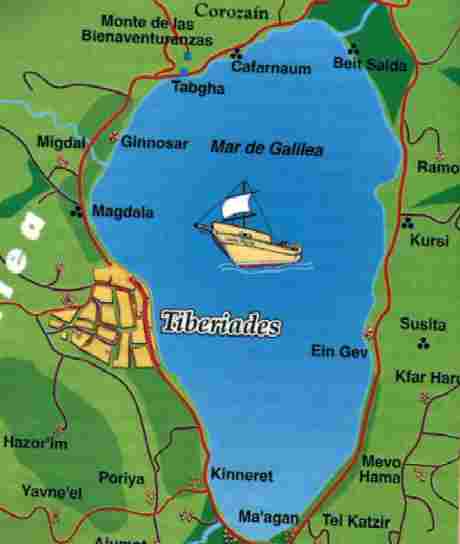 Caminos de Jesús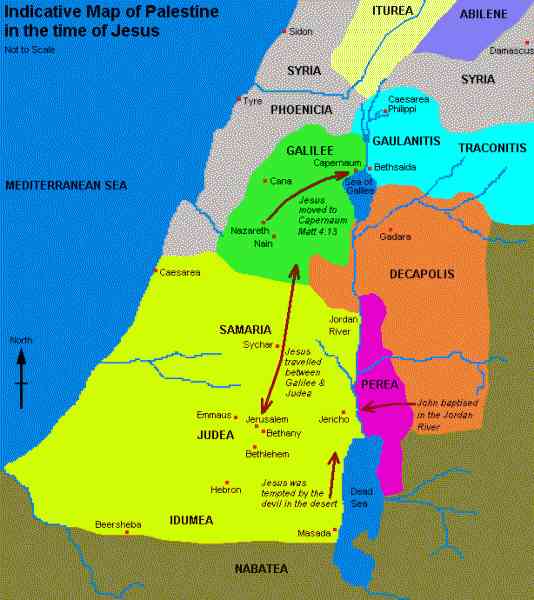 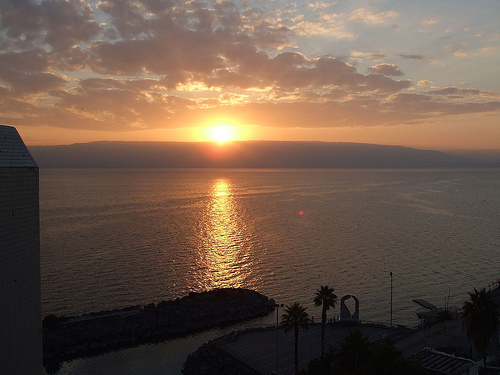 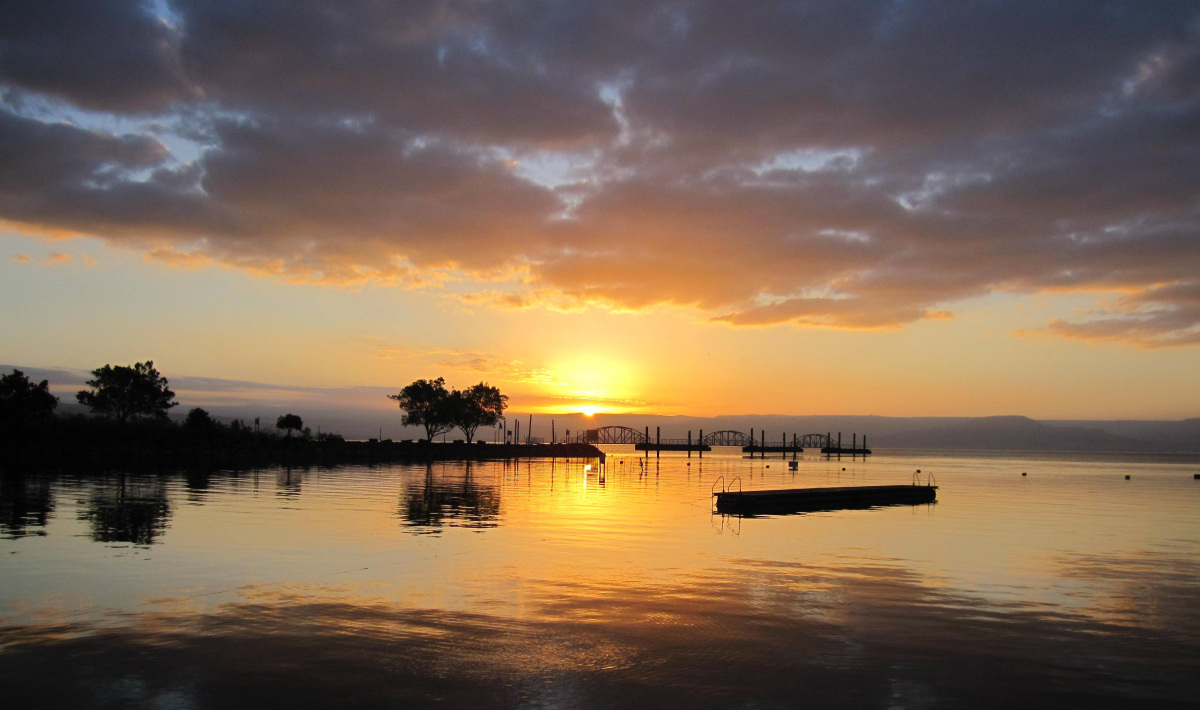 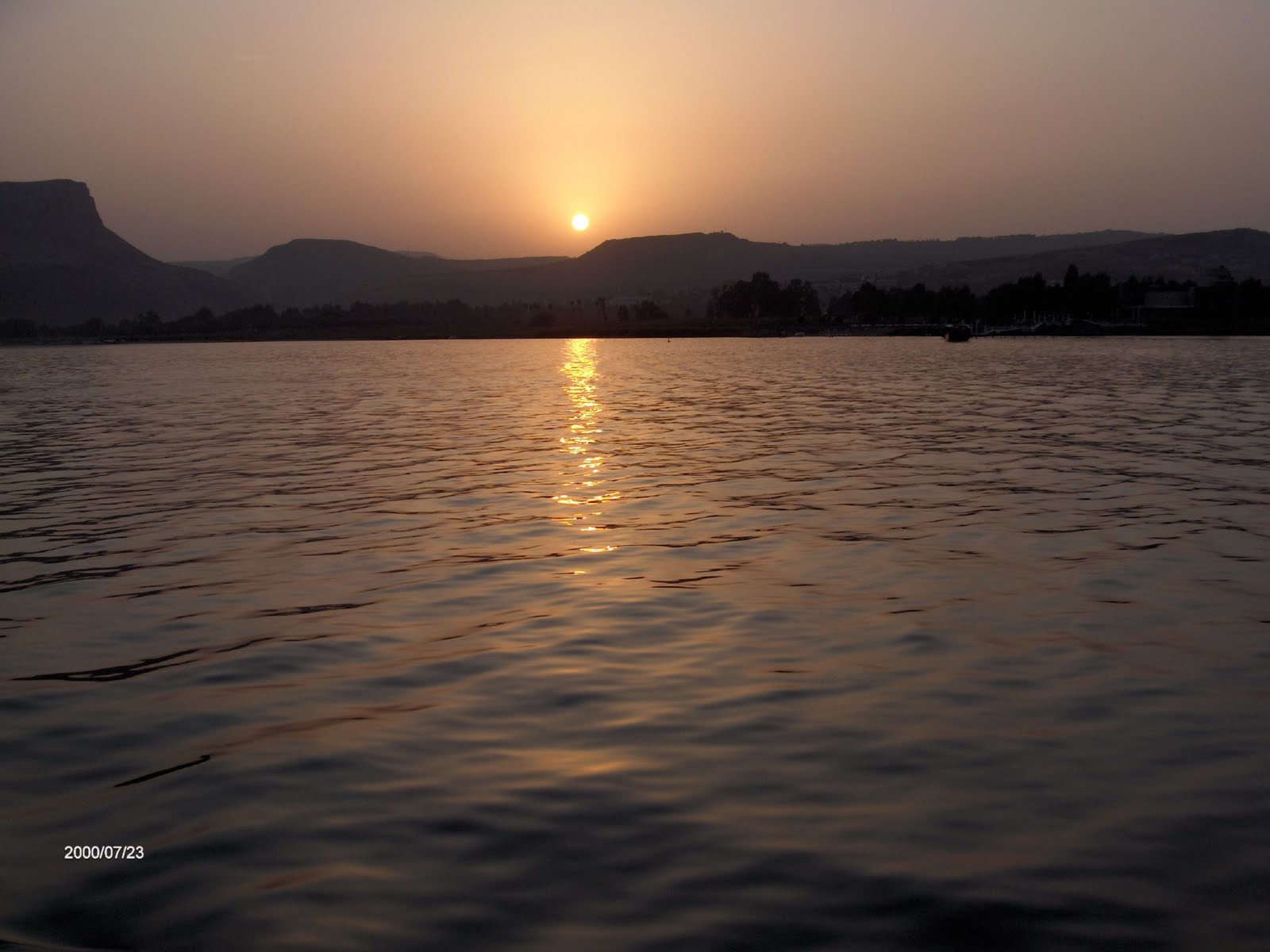 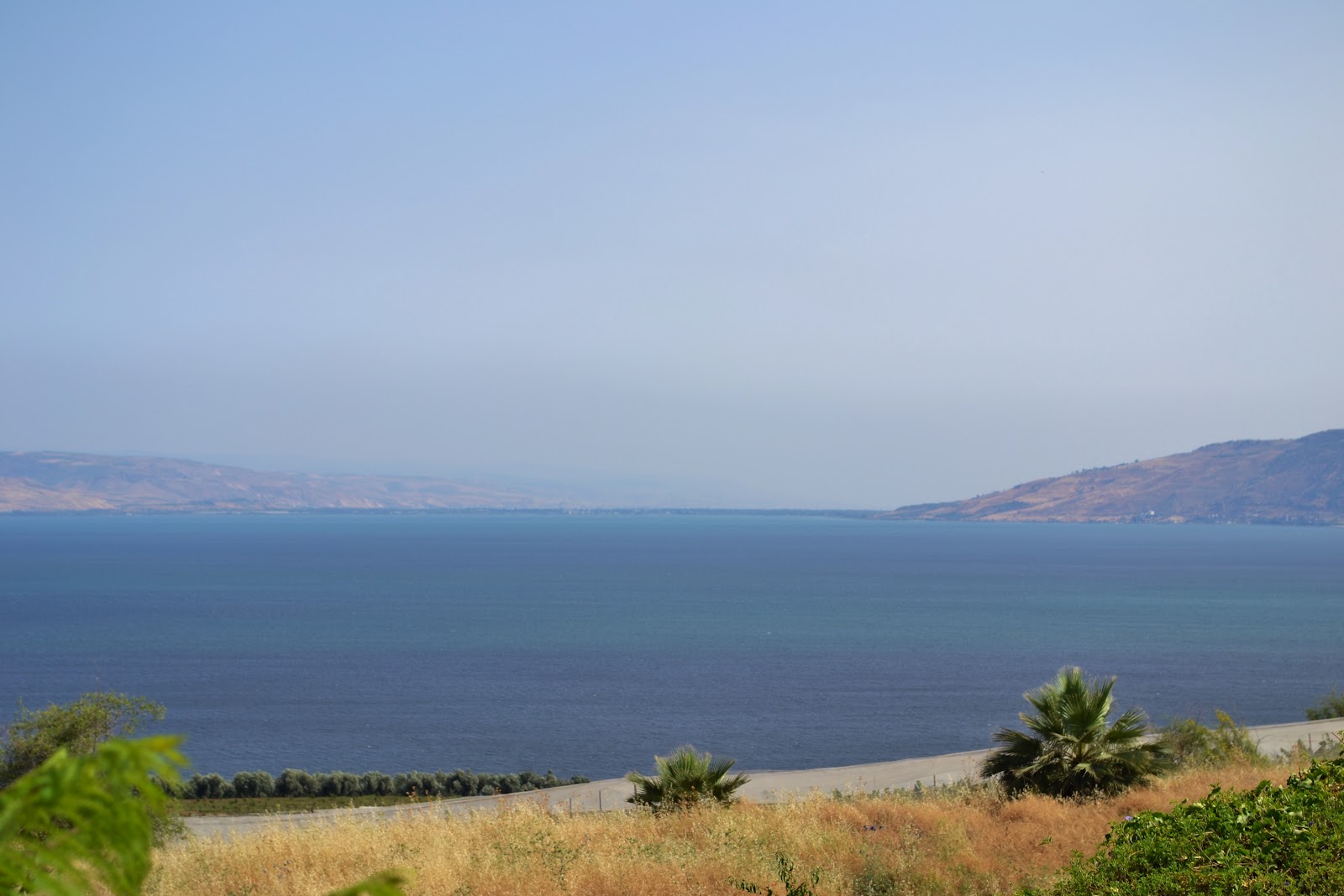 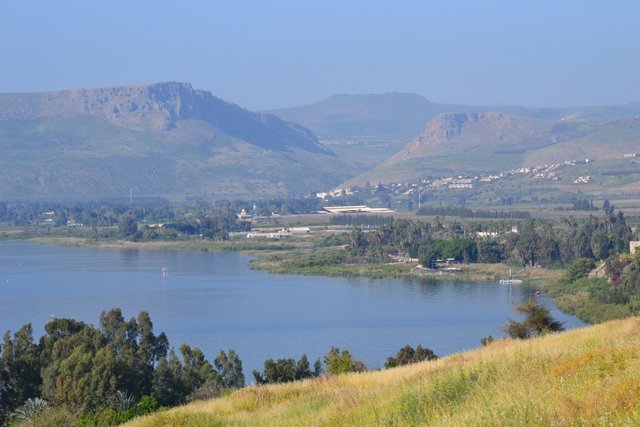 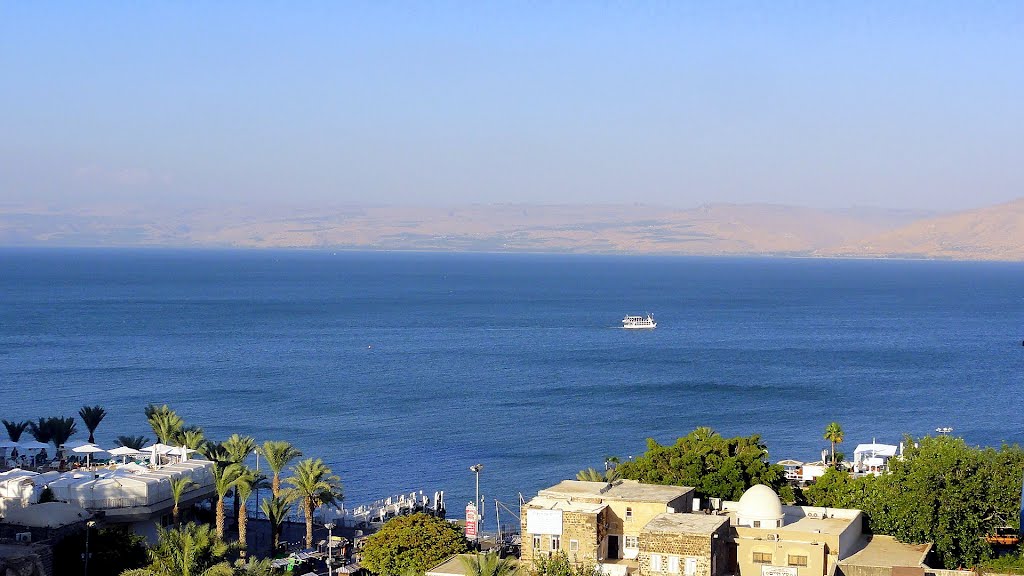 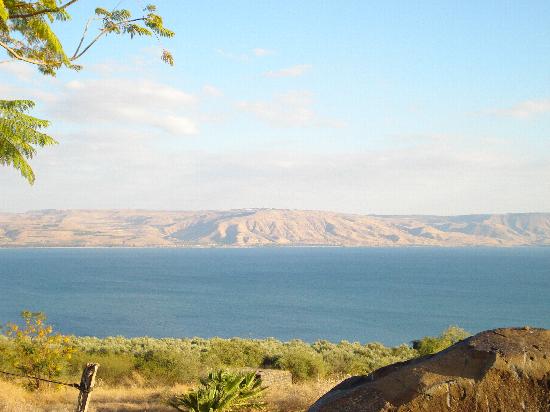 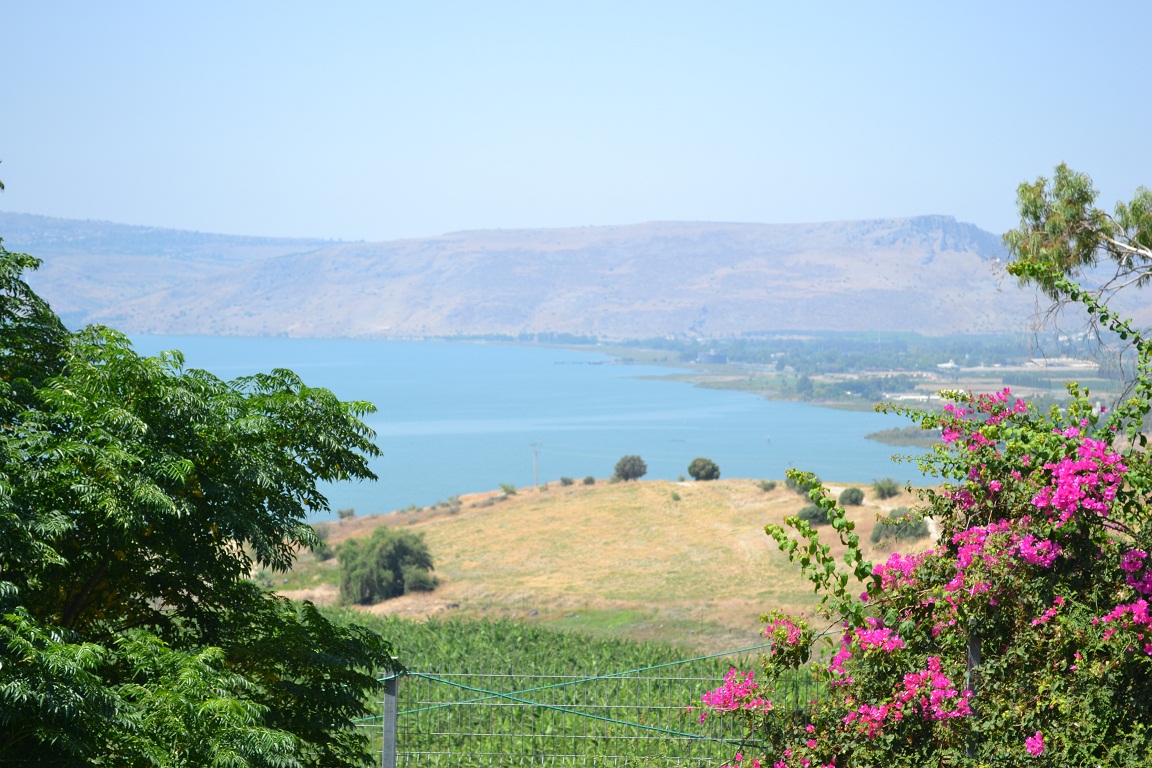 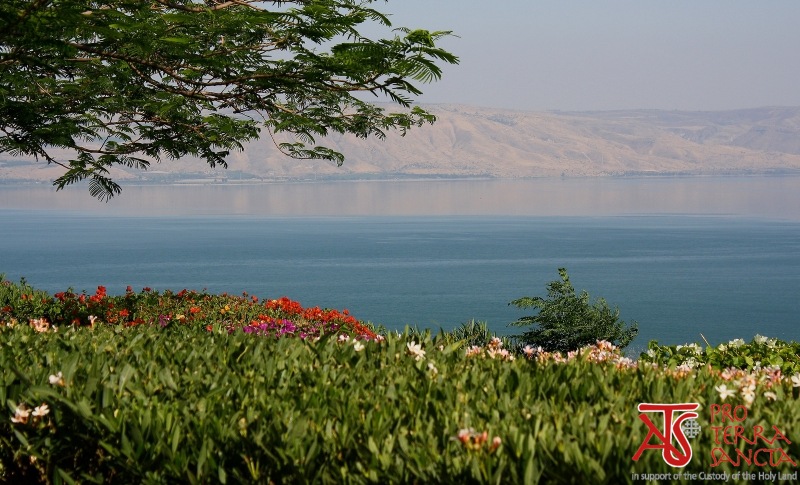 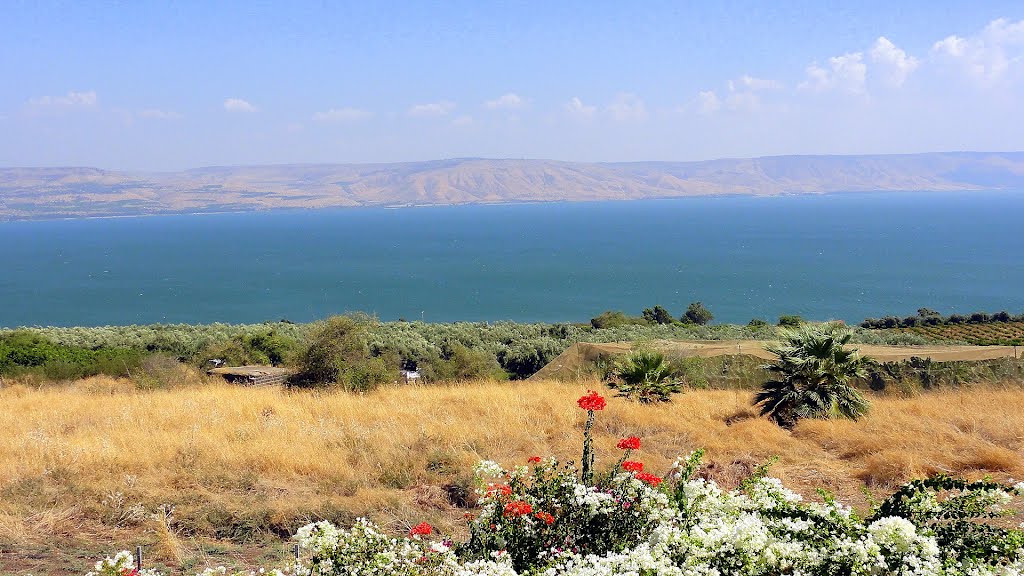 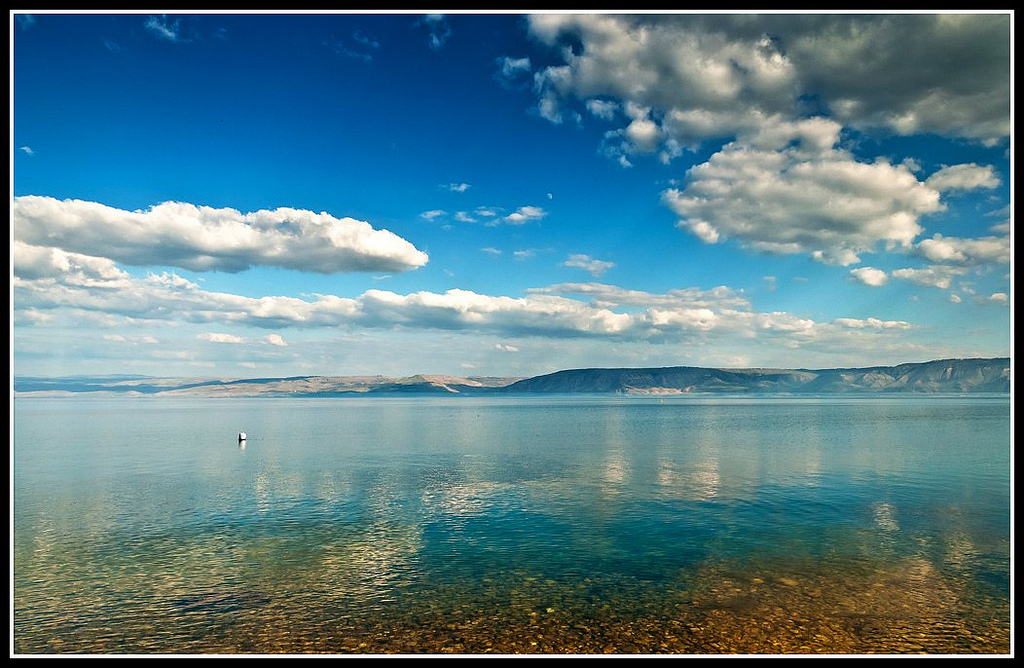 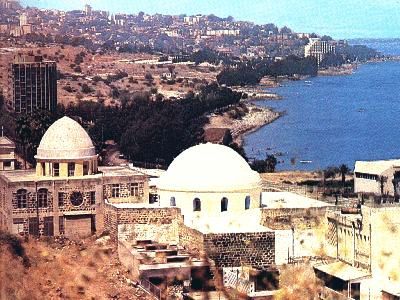 Tiberiades, ciudad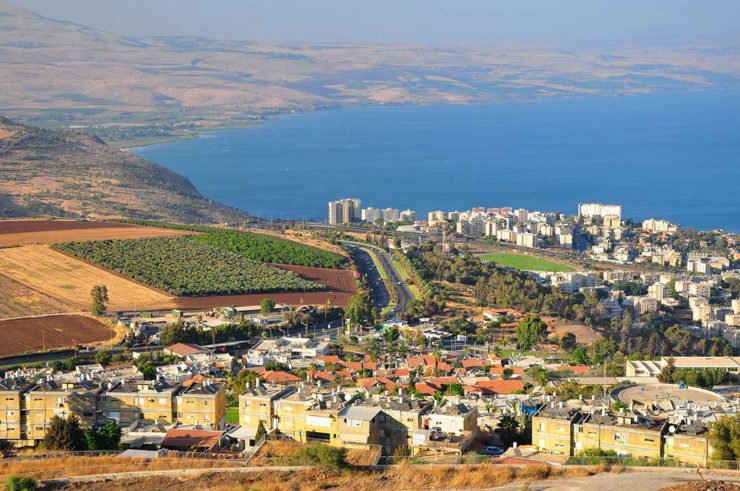 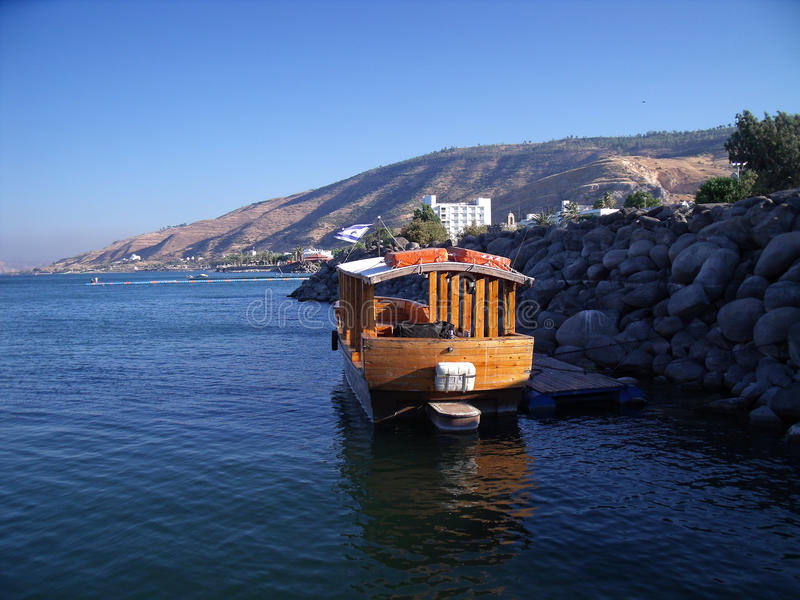 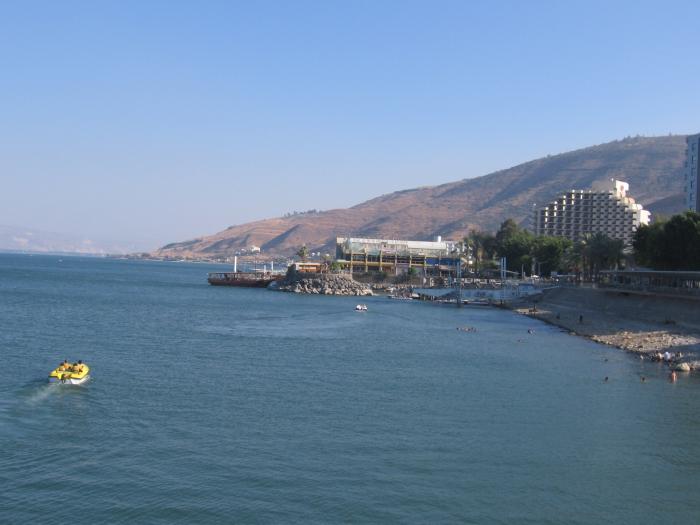 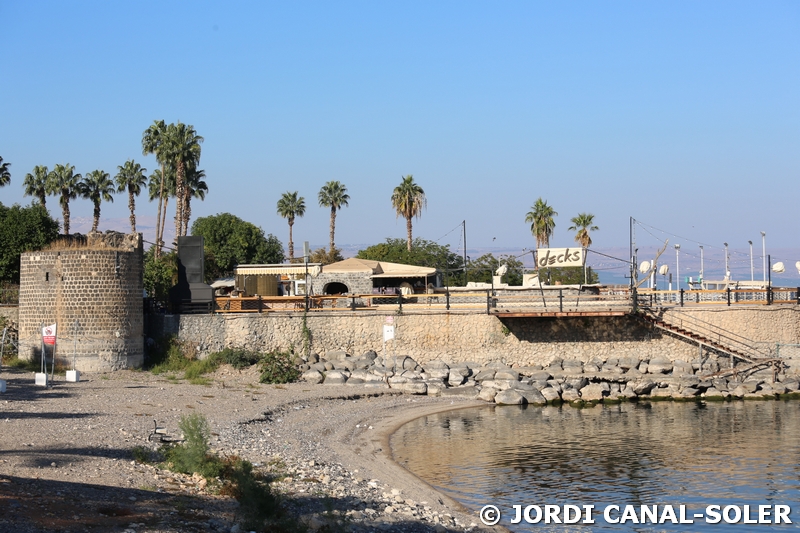 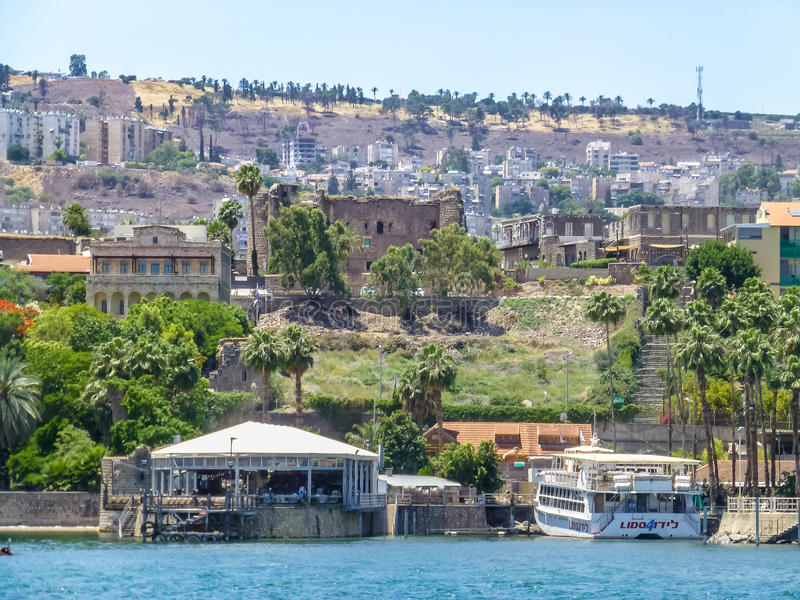 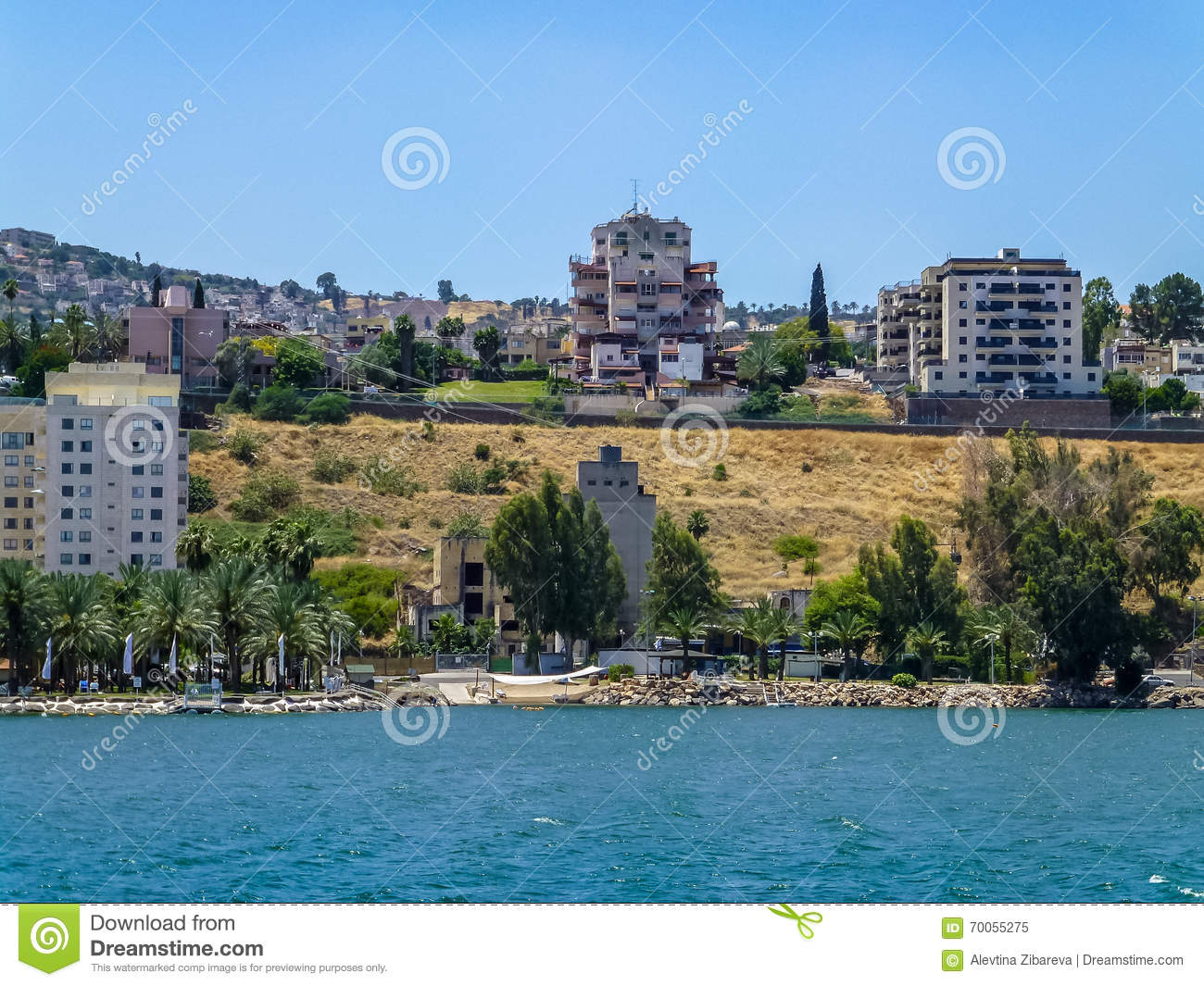 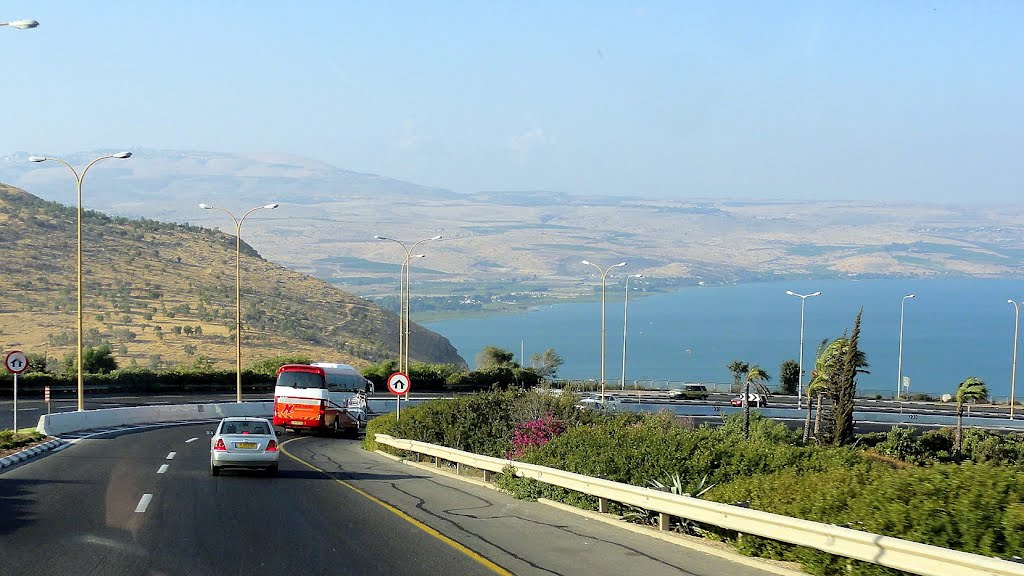 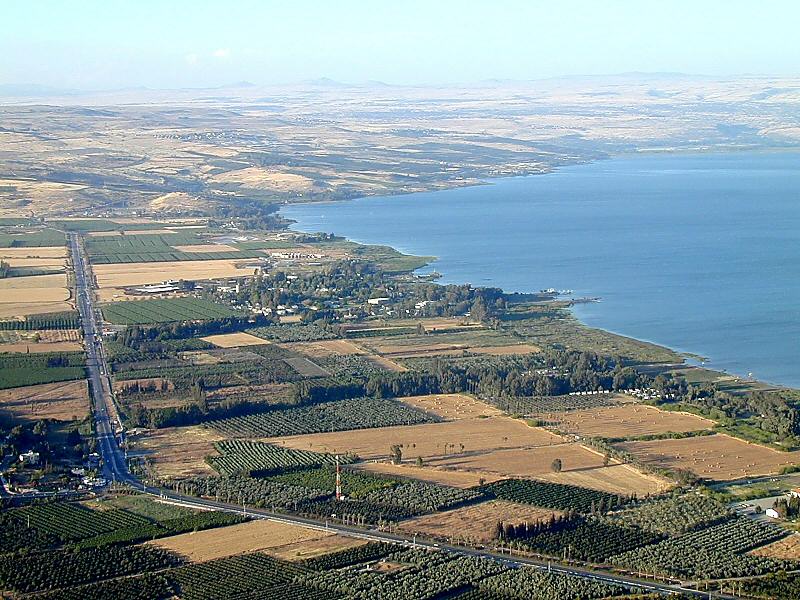 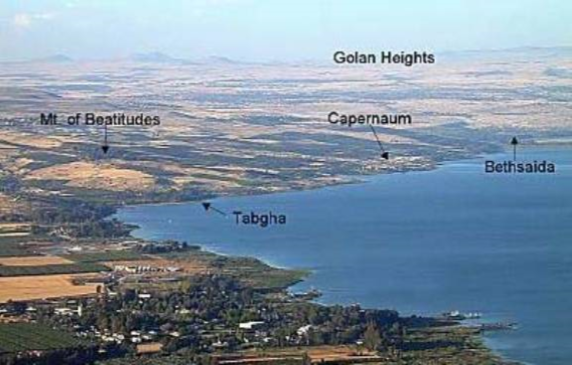 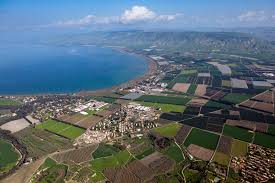 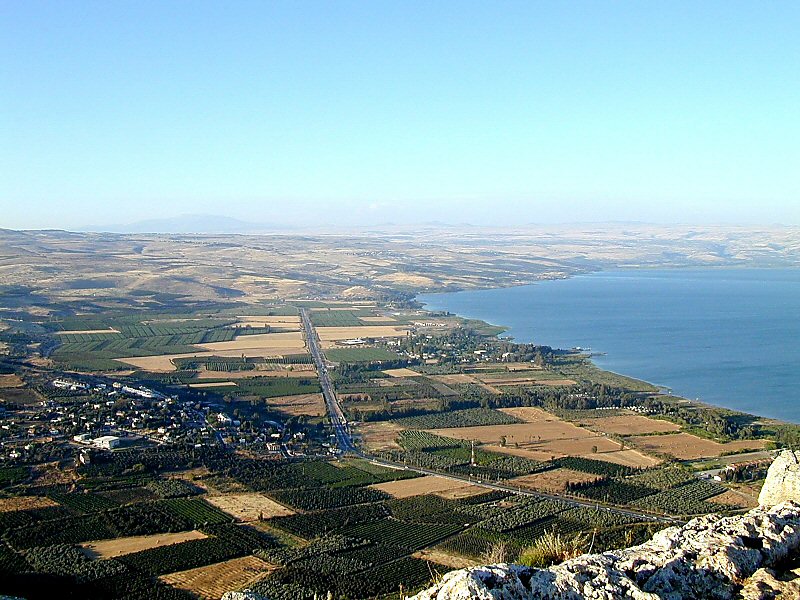 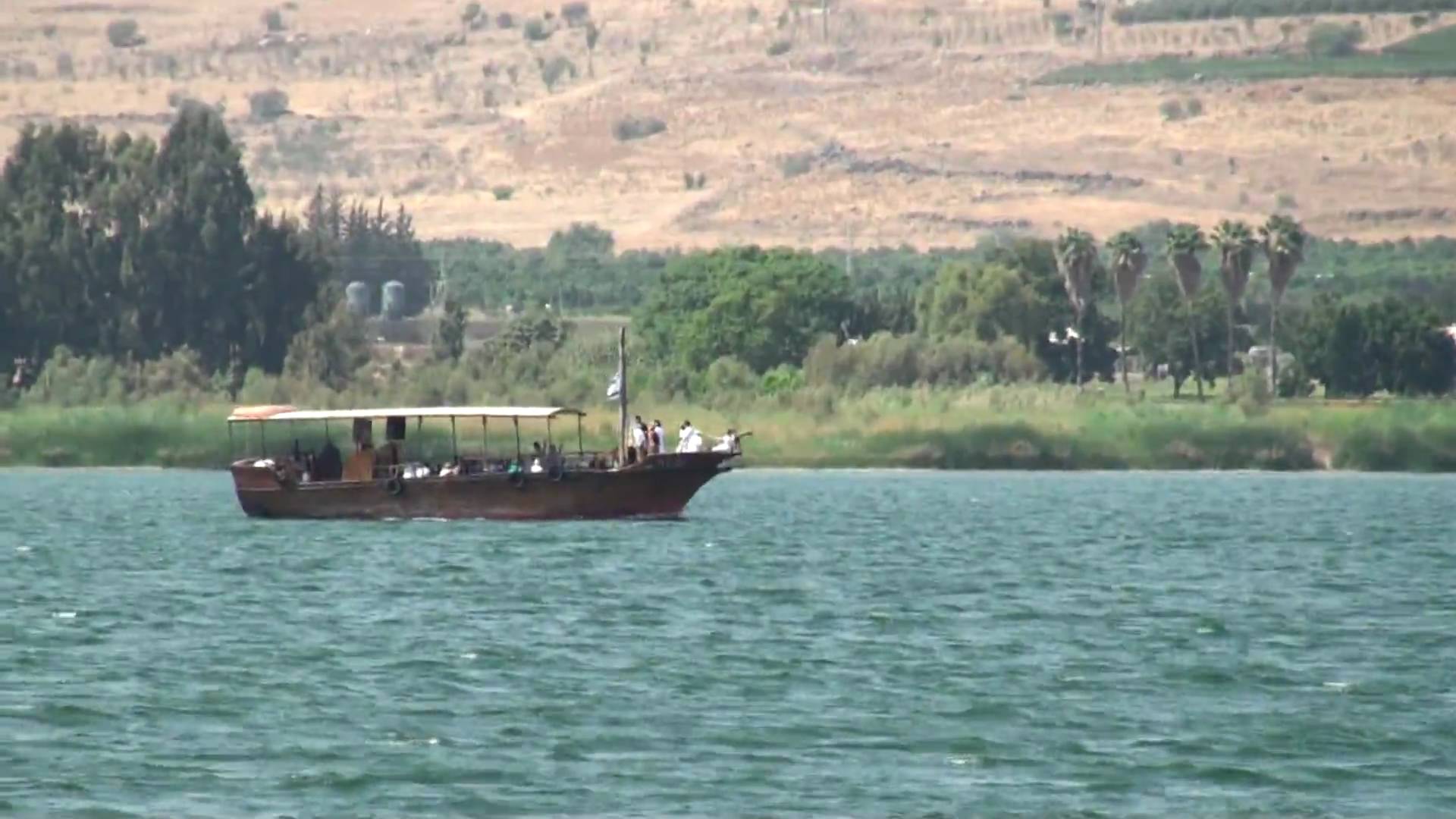 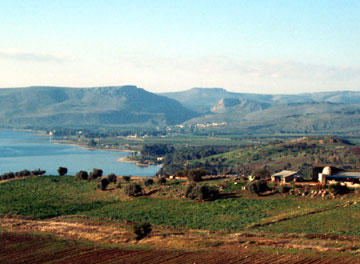 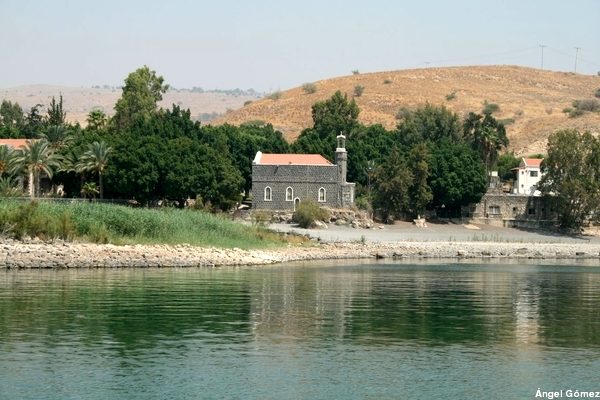 Tabga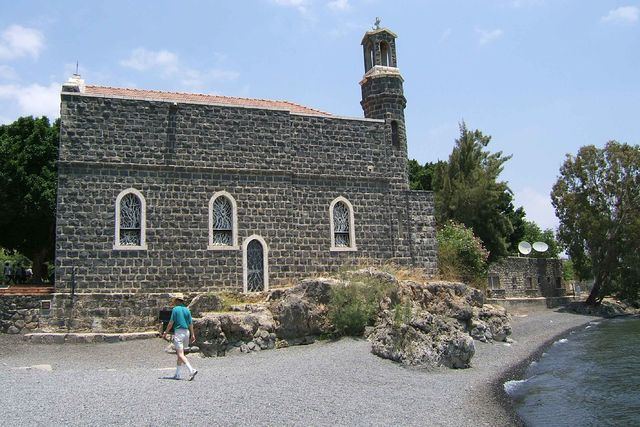 